Noel 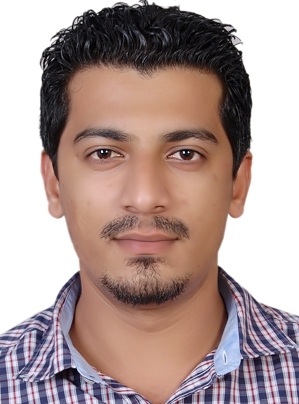 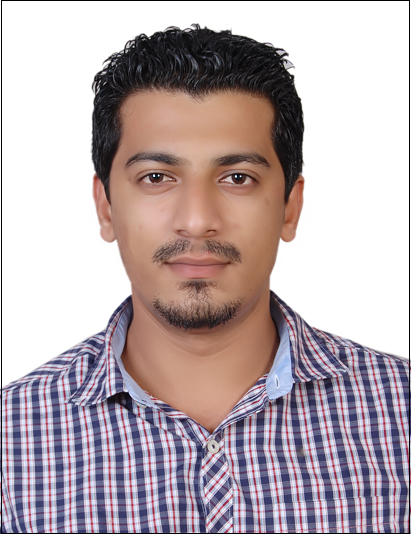 Contact No.: C/o 0503718643Email:  noel.358765@2freemail.com ObjectivesProactive with a positive approach to be able to multi-task and follow-through to achieve organizational goalsBeliever in walking the problem and adopting hands on approach to suggest positive outcomesExtremely detail-oriented, well-organized at the highest level of professionalismSelf-motivated, quality driven, with strong communication and interpersonal skills as discretion and integrity, being proactive and initiative, having sound judgment, multi-tasked, adaptable, approachable and flexibleProfessional ExperienceKey Achievements and Accountabilities:Coordinating with the technical team and getting all the breakdowns rectified within the specified time frame.Worked in Oracle based JDE application for procuring materials.Procuring materials from the local store for fixing the breakdowns.Maintaining daily call back records in MIS database.Preparing End of the day (EOD) reports on a daily basis.Tracking and maintaining time entry of the technicians on site for all entry and exit timings Maintaining Weekly time sheetsChecking, controlling and managing the time sheets as per the company policiesGenerating route charts every month and providing it to the responsible route in charge for carrying out the regular scheduled maintenance.Key Achievements and accountabilities:Trouble shooting for client applications / Handling EscalationsProviding excellent customer service to the customers in terms of Technical support for Hosting requirements.Respond to internal and external queries, initiating follow up or independently resolving exceptions.Performing all of the standard, specialized and complex aspects within area of specialization.Applying documented rules, past practices, or instruction on an independent level within the Team.Effectively identifying problems as they occur and taking appropriate steps to solve them in situations where the problem is difficult or complex within the Team.Training the staff on the Product Knowledge and upgrade of the informationChecking, Controlling and managing the reports based on the company policies.Preparing daily EOD reportsWorked for a special project assigned by the Management (Mail In)Worked closely and effectively with vendors to replace/repair defective hardwareLead generation: Develop, plan and implement marketing activities to maximize lead generationSales Conversion : Develop leads and enquiries from initial contact through to recurring income streamsClient Relationship Management: Up-sell and cross-sell services maximize client retention and growth.Was also a part of rewards and recognition and obtained best customer service employee of the year Key Achievements and accountabilities:Pivotal role in improving customers’ expectation and repeat experience by liaising with Sales managers to implement constructive feedbacks or report complaints /closure within 24 hours with the most suitable solution.Strived to achieve deadlines with finalization of various company accounts for various time frames.Maintained a detailed client database, prepared proposals and Sales documents for Quotations & letters for clients and invoicing.Ensured strict incorporation of company guidelines for branding.Helping the customers resolve the Computer issues by trouble shooting over the phoneTrouble shooting for client applications Performing Daily audits on the Customers accounts to deliver best resolution and excellent Technical Support.Troubleshooting issues with outlook, internet connectivity and System configuration.Installed software, configured and tested customer Laptops. Working for Australian Mortgage centers - software updates and password reset.Education(Bachelors Degree in Commerce (B.com)Completed in 2013 from St. Aloysius College, Mangalore, India.Technical SkillsOperating System: Windows 98, Windows 7, Windows 8 & MACOffice Software: MS Office: (MS Word, EXCEL, Power Point)Date of Birth: 04-May-1990Languages Known: English, Hindi, kannadaDriving License details: UAE(Automatic - 4wheel)Marital Status: SingleNationality: IndianVisa Status : Currently on Employment visaReferences will be furnished upon request.